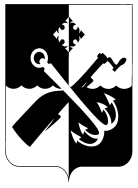 АДМИНИСТРАЦИЯ МУНИЦИПАЛЬНОГО ОБРАЗОВАНИЯ«ПОДПОРОЖСКИЙ МУНИЦИПАЛЬНЫЙ РАЙОНЛЕНИНГРАДСКОЙ ОБЛАСТИ»ПОСТАНОВЛЕНИЕот 30 декабря 2022 года                                                                                          № 1941г. Подпорожье Во исполнение Указа Президента Российской Федерации от 21.12.2017 года № 618 «Об основных направлениях государственной политики по развитию конкуренции», в соответствии с Методическими рекомендациями по созданию и организации федеральными органами исполнительной власти системы внутреннего обеспечения соответствия требованиям антимонопольного законодательства, утвержденными распоряжением Правительства Российской Федерации от 18.10.2018 года              № 2258-р, ПОСТАНОВЛЯЮ:Создать систему внутреннего обеспечения соответствия деятельности Администрации Подпорожского муниципального района Ленинградской области требованиям антимонопольного законодательства и утвердить прилагаемое Положение об организации системы внутреннего обеспечения соответствия деятельности Администрации Подпорожского муниципального района Ленинградской области требованиям антимонопольного законодательства.Определить комитет по экономическому развитию и управлению муниципальным имуществом Администрации Подпорожского муниципального района Ленинградской области уполномоченным органом по информационно-методическому обеспечению внедрения системы внутреннего обеспечения соответствия деятельности Администрации Подпорожского муниципального района Ленинградской области требованиям антимонопольного законодательства.Структурным подразделениям и должностным лицам Администрации Подпорожского муниципального района Ленинградской области руководствоваться Положением об организации системы внутреннего обеспечения соответствия деятельности Администрации Подпорожского муниципального района Ленинградской области требованиям антимонопольного законодательства.Руководителям структурных подразделений Администрации Подпорожского муниципального района Ленинградской области ознакомить сотрудников с Положением об организации системы внутреннего обеспечения соответствия деятельности Администрации Подпорожского муниципального района Ленинградской области требованиям антимонопольного законодательства.Определить Совет директоров предприятий, организаций, учреждений и предпринимателей муниципального образования «Подпорожский муниципальный район Ленинградской области» коллегиальным органом, осуществляющим оценку эффективности организации и функционирования системы внутреннего обеспечения соответствия требованиям антимонопольного законодательства деятельности Администрации Подпорожского муниципального района Ленинградской области.Контроль за исполнением постановления возложить на заместителя Главы Администрации по экономике и инвестициям Афонина А.А. Глава Администрации                                                                          А.С.  КялинУТВЕРЖДЕНОпостановлением Администрации МО«Подпорожский муниципальный район»от 30 декабря 2021 года № 1941(приложение)ПОЛОЖЕНИЕоб организации системы внутреннего обеспечения соответствия деятельности Администрации Подпорожского муниципального района Ленинградской области требованиям антимонопольного законодательства1. Общие положенияНастоящее Положение об организации системы внутреннего обеспечения соответствия деятельности Администрации Подпорожского муниципального района Ленинградской области (далее – Администрация) требованиям антимонопольного законодательства (далее  Положение) разработано в целях создания и организации системы внутреннего обеспечения соответствия требованиям антимонопольного законодательства деятельности Администрации Подпорожского муниципального района (далее  антимонопольный комплаенс).Термины, используемые в настоящем Положении:«антимонопольное законодательство»  законодательство, основывающееся на Конституции Российской Федерации, Гражданском кодексе Российской Федерации и состоящее из Федерального закона от 26.07.2006 № 135-ФЗ «О защите конкуренции», иных федеральных законов, регулирующих отношения, связанные с защитой конкуренции, в том числе с предупреждением и пресечением монополистической деятельности и недобросовестной конкуренции, в которых участвуют федеральные органы исполнительной власти, органы государственной власти субъектов Российской Федерации, органы местного самоуправления, иные осуществляющие функции указанных органов органы или организации, а также государственные внебюджетные фонды, Центральный банк Российской Федерации, российские юридические лица и иностранные юридические лица, физические лица, в том числе индивидуальные предприниматели;«антимонопольный орган»  федеральный антимонопольный орган и его территориальные органы;«доклад об антимонопольном комплаенсе»  документ, содержащий информацию об организации в Аминистрации Подпорожского муниципального района (далее – Администрация антимонопольного комплаенса и о его функционировании;«коллегиальный орган»  совещательный орган, осуществляющий оценку эффективности функционирования антимонопольного комплаенса;«нарушение антимонопольного законодательства»  недопущение, ограничение, устранение конкуренции; «риски нарушения антимонопольного законодательства»  сочетание вероятности и последствий наступления неблагоприятных событий в виде ограничения, устранения или недопущения конкуренции;«уполномоченный орган»  подразделение Администрации, осуществляющее внедрение в Администрации антимонопольного комплаенса и контроль за его исполнением.Целями антимонопольного комплаенса являются:а) обеспечение соответствия деятельности структурных подразделений
и должностных лиц Администрации требованиям антимонопольного законодательства;б) профилактика нарушений требований антимонопольного законодательства в деятельности структурных подразделений и должностных лиц Администрации.Задачами антимонопольного комплаенса являются:а) выявление рисков нарушения требований антимонопольного законодательства;б) управление рисками нарушения требований антимонопольного законодательства;в) контроль соответствия деятельности структурных подразделений и должностных лиц Администрации требованиям антимонопольного законодательства;г) оценка эффективности функционирования антимонопольного комплаенса в Администрации.При организации антимонопольного комплаенса Администрация руководствуется следующими принципами:а) заинтересованность руководства Администрации в эффективности функционирования антимонопольного комплаенса;б) регулярность оценки рисков нарушения антимонопольного законодательства;в) обеспечение информационной открытости функционирования в Администрации антимонопольного комплаенса;г) непрерывность функционирования антимонопольного комплаенса в Администрации;д) совершенствование антимонопольного комплаенса Администрации.2. Организация системы функционирования антимонопольного комплаенса в Администрации Подпорожского муниципального районаВ целях организации функционирования антимонопольного комплаенса в Администрации принимается правовой акт (далее  Акт об антимонопольном комплаенсе), определяющий:сведения об уполномоченном органе, ответственном за функционирование антимонопольного комплаенса в Администрации;порядок выявления и оценки рисков нарушения антимонопольного законодательства при осуществлении Администрацией своей деятельности;порядок ознакомления лиц, замещающих должности муниципальной службы в Администрации и сотрудников Администрации, не являющихся муниципальными служащими (далее обе категории – сотрудники Администрации) с Актом об антимонопольном комплаенсе;мероприятия по снижению и устранению комплаенс-рисков; ключевые показатели и порядок оценки эффективности функционирования антимонопольного комплаенса в Администрации.Акт об антимонопольном комплаенсе размещается на официальном сайте Администрации в информационно-телекоммуникационной сети Интернет (далее  официальный сайт).Общий контроль за организацией и функционированием антимонопольного комплаенса в Администрации осуществляется Комитетом по экономическому развитию и управлению муниципальным имуществом (далее – Уполномоченный орган).2.4. Функции уполномоченного органа Администрации, связанные с организацией и функционированием антимонопольного комплаенса в Администрации, распределяются между Комитетом по экономическому развитию и управлению муниципальным имуществом Администрации (далее - Комитет по экономическому развитию), отделом правового обеспечения Администрации и отделом муниципальной службы кадров Администрации. 2.5. К функциям комитета по экономическому развитию относятся: а) разработка и согласование правовых актов Администрации, обеспечивающих развитие и функционирование антимонопольного комплаенса в Администрации; б) выявление рисков нарушения антимонопольного законодательства, учет обстоятельств, связанных с рисками нарушения антимонопольного законодательства, определение вероятности возникновения рисков нарушения антимонопольного законодательства в деятельности Администрации;в) разработка мероприятий по снижению и устранению комплаенс рисков и контроль за их выполнением;г) проведение оценки эффективности функционирования антимонопольного комплаенса в Администрации по утвержденным ключевым показателям; д)  подготовка доклада об антимонопольном комплаенсе; е) иные функции, связанные с функционированием антимонопольного комплаенса. 2.6. К функциям отдела правового обеспечения относятся: а) проведение анализа нормативных правовых актов (проектов нормативных правовых актов) Администрации на наличие рисков нарушения антимонопольного законодательства;б) разработка процедуры внутреннего расследования, связанного с функционированием антимонопольного комплаенса в Администрации;в) информирование сотрудников Администрации, в зоне ответственности которых имеются антимонопольные риски и руководителя органа исполнительной власти  о выявленных рисках; г) иные функции, связанные с функционированием антимонопольного комплаенса. 2.7. К функциям муниципальной службы кадров относятся: а) выявление конфликта интересов в деятельности сотрудников Администрации, разработка предложений по их исключению;          б) консультирование сотрудников Администрации по вопросам, связанным с соблюдением антимонопольного законодательства и антимонопольным комплаенсом; в) организация внутренних расследований, связанных с функционированием антимонопольного комплаенса в Администрации;г) организация обучения сотрудников Администрации по вопросам, связанным с соблюдением антимонопольного законодательства;д) иные функции, связанные с функционированием антимонопольного комплаенса. 2.8. К функциям коллегиального органа относятся:рассмотрение и оценка мероприятий Администрации в части, касающейся функционирования антимонопольного комплаенса;рассмотрение и утверждение доклада об антимонопольном комплаенсе.- рассмотрение материалов служебных проверок, связанныхс функционированием системы обеспечения антимонопольных требований, и формирование рекомендаций по применению предусмотренных законодательством Российской Федерации мер ответственности за несоблюдение муниципальными служащими правовых актов об организации и функционировании системы обеспечения антимонопольных требований;- осуществление контроля за устранением выявленных недостатков системы обеспечения антимонопольных требований.3. Выявление и оценка рисков нарушения антимонопольного законодательства при осуществлении Администрацией Подпорожского муниципального района  своей деятельности3.1. В целях выявления комплаенс - рисков в Администрации ежегодно осуществляются следующие мероприятия:                                                                3.1.1. Отдел правового обеспечения: а) проводит анализ выявленных нарушений антимонопольного законодательства в деятельности Администрации за отчетный год (в 2021 году сведения предоставляются за предыдущие три года 2018-2020 гг.);б) проводит анализ нормативных правовых актов Администрации;в) проводит мониторинг и анализ практики применения антимонопольного законодательства  Администрацией;г) осуществляет сбор сведений о наличии нарушений антимонопольного законодательства Администрацией, в том числе о выданных Администрации предупреждениях, о прекращении действий (бездействия), которые содержат признаки нарушения антимонопольного законодательства;д) составляет перечень нарушений антимонопольного законодательства Администрацией, который содержит сведения о выявленных за отчетный период нарушениях антимонопольного законодательства (отдельно по каждому нарушению) и информацию о нарушении (указание нарушенной нормы антимонопольного законодательства, краткое изложение сути нарушения, указание последствий нарушения антимонопольного законодательства и результата рассмотрения нарушения антимонопольным органом, позицию антимонопольного органа, сведения о мерах по устранению нарушения, а также о мерах, предпринятых Администрацией в целях недопущения повторного возникновения нарушения);е)  проводит анализ выявленных нарушений антимонопольного законодательства в деятельности сотрудников Администрации за отчетный период (наличие предостережений, предупреждений, штрафов, жалоб, возбужденных дел), проводится мониторинг и анализ практики применения антимонопольного законодательства;ж) составляет перечень привлеченных к административной ответственности в виде наложения административных штрафов или в виде дисквалификации должностных лиц Администрации.з) осуществляет на постоянной основе сбор сведений о правоприменительной практике в Администрации;и) подготовка по итогам сбора информации, аналитической справки об изменениях и основных аспектах правоприменительной практики;к) проведение (по мере необходимости) рабочих совещаний по обсуждению результатов правоприменительной практики.З.1.2. Отдел муниципальной службы и кадров: а) готовит информацию о выявленных конфликтах интересов в деятельности сотрудников Администрации и о результатах внутренних расследований, связанных с функционированием антимонопольного комплаенса в Администрации; б) готовит информацию о сотрудниках Администрации, прошедших обучение по вопросам, связанным с соблюдением антимонопольного законодательства.3.2. Результаты анализа выявленных нарушений антимонопольного законодательства отдел правового обеспечения и отдел муниципальной службы и кадров направляют в Комитет по экономическому развитию для включения в доклад об антимонопольном комплаенсе в срок до 15 февраля года, следующего за отчетным. 3.3. Риски нарушения антимонопольного законодательства, распределяются по уровням:1) низкий уровень  определяется отрицательное влияние на отношение институтов гражданского общества к деятельности Администрации по развитию конкуренции, однако вероятность выдачи предупреждения, возбуждения дела о нарушении антимонопольного законодательства, наложения административного штрафа отсутствует;2) незначительный уровень  определяется вероятность выдачи Администрации/должностному лицу Администрации предупреждения;3) существенный уровень  определяется вероятность выдачи Администрации/должностному лицу Администрации предупреждения и возбуждения дела о нарушении антимонопольного законодательства;4) высокий уровень  определяется вероятность выдачи Администрации/должностному лицу Администрации предупреждения, возбуждения дела о нарушении антимонопольного законодательства и привлечения к административной ответственности (административный штраф).Комитет по экономическому развитию на основании анализа выявленных нарушений антимонопольного законодательства, оценки рисков нарушения антимонопольного законодательства обеспечивает подготовку и утверждение карты комплаенс-рисков Администрации, по форме согласно приложению №1 к настоящему Положению, включающей описание выявленных рисков, причин возникновения рисков и условий их возникновения.Комитет по экономическому развитию на основании анализа выявленных нарушений антимонопольного законодательства обеспечивает подготовку и представление информации о результатах оценки рисков нарушения антимонопольного законодательства и условий их возникновения Главе Администрации в виде доклада об антимонопольном комплаенсе.4. Мероприятия по снижению рисков и устранению нарушенийантимонопольного законодательстваВ целях снижения рисков нарушения антимонопольного законодательства Администрацией и устранения выявленных нарушений, комитетом по экономическому развитию на основании информации структурных подразделений Администрации разрабатывается план мероприятий («дорожная карта») по снижению комплаенс-рисков по форме, согласно приложению 2 к настоящему Положению.Проект Плана мероприятий («дорожной карты») по снижению комплаенс-рисков Администрации разрабатывается в срок до 30 ноября года, предшествующего году его реализации.План мероприятий («дорожной карты») по снижению комплаенс-рисков Администрации утверждается правовым актом Администрации.Мониторинг исполнения плана мероприятий («дорожной карты») по снижению комплаенс-рисков Администрации осуществляется Комитетом по экономическому развитию.Информация об исполнении Плана мероприятий («дорожной карты») по снижению комплаенс-рисков Администрации включается в доклад об антимонопольном комплаенсе.5. Оценка эффективности функционирования антимонопольного комплаенса в Администрации В целях оценки эффективности функционирования антимонопольного комплаенса в Администрации устанавливаются ключевые показатели в соответствии с методикой расчета ключевых показателей эффективности функционирования в федеральном органе исполнительной власти антимонопольного комплаенса, утвержденной приказом Федеральной антимонопольной службы от 5 февраля 2019 года №133/19 (далее – Методика).Ключевые показатели эффективности функционирования антимонопольного комплаенса в Администрации, по которым проводится оценка:а) доля проектов нормативных правовых актов, разработанных Администрацией, в которых выявлены риски нарушения антимонопольного законодательства;б) доля нормативных правовых актов Администрации, в которых выявлены риски нарушения антимонопольного законодательства.в) коэффициент снижения количества нарушений антимонопольного законодательства Администрацией  (по сравнению с предыдущим периодом).Ключевые показатели эффективности функционирования антимонопольного комплаенса в Администрации рассчитываются согласно Методики.Комитет по экономическому развитию ежегодно проводит оценку достижения ключевых показателей.Информация о достижении ключевых показателей эффективности функционирования антимонопольного комплаенса в Администрации Подпорожского района включается в доклад об антимонопольном комплаенсе.Оценка эффективности организации и функционирования антимонопольного комплаенса в Подпорожском муниципальном районе осуществляется ежегодно  Советом директоров предприятий, организаций, учреждений и предпринимателей муниципального образования «Подпорожский муниципальный район Ленинградской области» (далее - коллегиальный орган) по результатам рассмотрения доклада об антимонопольном комплаенсе.6. Доклад об антимонопольном комплаенсеДоклад об антимонопольном комплаенсе включает следующую информацию:результаты оценки комплаенс-рисков;сведения об исполнении Плана мероприятий («дорожной карты») по снижению комплаенс-рисков Администрации;сведения о достижении ключевых показателей эффективности функционирования антимонопольного комплаенса в Администрации.б.2. Комитет по экономическому развитию готовит проект доклада и представляет его на рассмотрение и согласование Главе Администрации в срок не позднее 1 марта года, следующего за отчетным. 6.3. Доклад об антимонопольном комплаенсе представляется Главой Администрации в коллегиальный орган для утверждения.Доклад об антимонопольном комплаенсе, утвержденный коллегиальным органом, размещается на официальном сайте Администрации.Порядок ознакомления сотрудников Администрации с актом об организации антимонопольного комплаенса7.1. Положение об организации в Администрации системы внутреннего обеспечения соответствия требованиям антимонопольного законодательства (антимонопольного комплаенса) доводится отделом по спецработе и кадрам до сведения сотрудников Администрации под роспись.Приложение № 1к настоящему Положению Карта  комплаенс-рисков нарушения антимонопольного законодательства в Администрации Подпорожского муниципального районаПриложение № 2к настоящему Положению План мероприятий («дорожная карта») по снижению комплаенс-рисков нарушения антимонопольного законодательства в Администрации Подпорожского муниципального районО создании и организации системы внутреннего обеспечения соответствия деятельности Администрации  Подпорожского муниципального района требованиям антимонопольного законодательстваУровень рискаВид рискаПричины и условия возникновения риска123№п/пНаименование комплаенс-рискаОбщие меры 
по минимизации 
и устранению комплаенс-рисковДействия, направленные
 на минимизацию 
и устранение комплаенс-рисков (в течение года)Ответственныйисполнитель12345